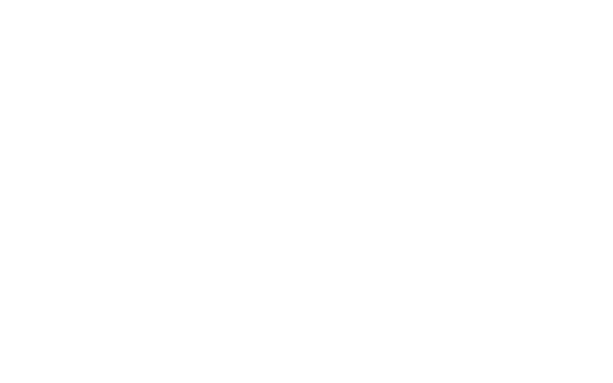 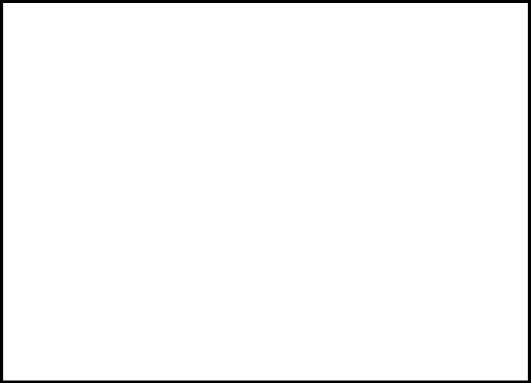 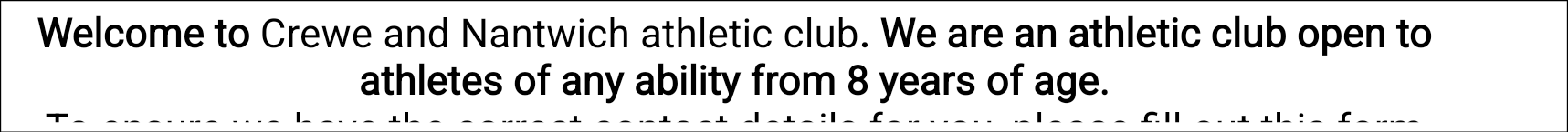 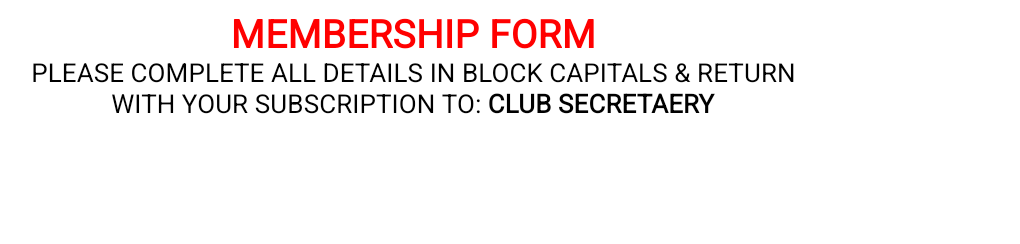 SECTION A: ATHLETE DETAILSPlease note: This is a required field, so England Athletics can invite you to access your MyAthletics portal to complete the registration process with them. England Athletics will not market to you without your express consent.SECTION B: PARENT/CARER DETAILSIf you are under 18 years of age, please ask your parent/carer to complete the following section.Please note: This is a required field, so England Athletics can invite you to access your MyAthletics portal to complete the registration process with them. England Athletics will not market to you without your express consent.SECTION C: ADDITIONAL SUPPORTPlease detail below any disability you have and/or any additional support you may require from our club coachesSECTION D: MEDICAL INFORMATIONPlease detail below any important medical information that our coaches/junior coordinator should be aware of (e.g. epilepsy, asthma, diabetes, allergies, etc.) Please do not leave blank – if there is no information please write ‘None’.I consent to my special category personal data provided in section C and D to be shared with coaches for the purposes of the delivery of my safe participation in club activity. This data will not be shared or processed for any other purpose. E: EMERGENCY CONTACT DETAILS Please insert the information below to indicate the persons who should be contacted in event of an incident/accident.SECTION F: PHOTOGRAPHY & VIDEO CONSENT (THOSE AGED 18 OR UNDER)Crewe and Nantwich athletic club recognises the need to ensure the welfare and safety of all young people in athletics. In accordance with the UK Athletics child protection policy and procedures, we will not permit photographs, video or other images of children/young people to be taken without the consent of the parents/carers and children/young people.The club will take all possible steps to ensure these images are used solely for the purposes they are intended. If you become aware that these images are being used inappropriately you should inform the Club/County Welfare Officer immediately. Parent/carer consent to Crewe and Nantwich AC photographing or videoing my child’s involvement in athletics for the period shown on this form for the purposes of publicising and promoting the club or sport, or as a coaching aidSECTION G: CLUB PRIVACY STATEMENT & COMMUNICATION PREFERENCESCrewe and Nantwich athletic club (The Club) take the protection of the data that we hold about you as a member seriously and will do everything possible to ensure that data is collected, stored, processed, maintained, cleansed and retained in accordance with current and future UK data protection legislation.Please read the full privacy notice carefully to see how The Club will treat the personal information that you provide to us. We will take reasonable care to keep your information secure and to prevent any unauthorised access.In addition to email I am happy to receive communications via:Yes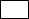 SMS                                       SECTION H: DATA SHARING WITH ENGLAND ATHLETICSWhen you become a member of or renew your membership with Crewe and Nantwich AC you will automatically be registered as a member of England Athletics. We will provide England Athletics with your personal data which they will use to enable access to an online portal for you (called myAthletics). England Athletics will contact you to invite you to sign into and update your MyAthletics portal (which, amongst other things, allows you to set and amend your privacy settings). It is vital, therefore, that a valid email address is given, so that you can ensure that your data is correct and so that you can set your own privacy settings.If you have any questions about the continuing privacy of your personal data when it is shared with England Athletics, please contact dataprotection@englandathletics.org.SECTION I: ATHLETE/PARENT AGREEMENTBy returning this completed form, I confirm that I have read an understood the privacy statement and how data will be used and shared and am willing to abide by the club code of conduct for athletes [and parents]First NameFirst NameFirst NameThomasThomasThomasThomasThomasSurnameSurnameSurnameWalker-Hulse AddressAddressAddress60 Tynedale Avenue Crewe 60 Tynedale Avenue Crewe 60 Tynedale Avenue Crewe 60 Tynedale Avenue Crewe 60 Tynedale Avenue Crewe 60 Tynedale Avenue Crewe 60 Tynedale Avenue Crewe 60 Tynedale Avenue Crewe 60 Tynedale Avenue Crewe PostcodePostcodePostcodePostcodeCW2 7NY CW2 7NY Telephone Mobile NumberMobile NumberMobile NumberMobile Number0798867881607988678816Date of Birth (DD/MM/YY)        07         07         07 042013Email AddressEmail AddressEmail AddressEmail AddressSee note belowSheila.walker@hotmail.co.uk See note belowSheila.walker@hotmail.co.uk County of BirthCounty of BirthCheshireCheshireCheshireCheshireCheshirePreferred EventsPreferred EventsFirst NameSheila Sheila Sheila SurnameSurnameWalker-Hulse Address60 Tynedale Avenue Crewe 60 Tynedale Avenue Crewe 60 Tynedale Avenue Crewe 60 Tynedale Avenue Crewe 60 Tynedale Avenue Crewe 60 Tynedale Avenue Crewe PostcodePostcodeCW2 7NY CW2 7NY Telephone Telephone Mobile NumberMobile Number0798867881607988678816Email AddressEmail AddressSee note belowSheila.walker@hotmail.co.uk See note belowSheila.walker@hotmail.co.uk See note belowSheila.walker@hotmail.co.uk See note belowSheila.walker@hotmail.co.uk See note belowSheila.walker@hotmail.co.uk NonePlease note: This consent needs to be provided by the parent for children under the age of 13. Anyone over the age of 13 can provide consent for the use of data under GDPR)Thomas has acid reflux linked to hayfever/allergiesEmergency Contact one name:Sheila Walker-Hulse Emergency Contact one number:07988678816Emergency Contact two name:Clair Walker-Hulse Emergency Contact two number:  07861441145  Signature SWHPrint Name  Sheila Walker-Hulse Date:13.4.2022  Signature SWHPrint Name  Sheila Walker-Hulse Date13.4.2022